Муниципальное автономное дошкольное образовательное учреждение детский сад №16 «Снежинка»Конспект НОД по лепке
 в группе общеразвивающей направленности от 2 –х до 3-х лет«Яблоки на дереве».Кайкова Валентина Михайловна,  воспитатель,МАДОУ ДС №16 «Снежинка»,            г. Радужный, ХМАО – ЮграКонспект НОД по лепке
 в группе общеразвивающей направленности от 2 –х до 3-х летТема: «Яблоки на дереве».Цель: Учить детей отщипывать маленькие кусочки пластилина от большого куска. Раскатывать между ладонями кругообразными движениями шарик.
Продолжать учить надавливать указательным пальцем на шарик, прикрепляя его к кроне дерева; воспитывать интерес к работе с пластилином; развивать мелкую моторику рук.
Материал к занятию: Пластилин красного, жёлтого, зелёного цветов, заготовка дерева из картона, дощечки, салфетки для рук.Приемы лепки: Ощипывание, скатывание, надавливание.Ход занятия:Дети сидят на стульчиках полукругом на ковре.Орг. момент: Мы ручками похлопаем хлоп - хлоп                          Мы ножками потопаем топ - топ                          Головой покиваем                          И слушать начинаем.Воспитатель: Ребятки, посмотрите, какой у нас красивый сад. В нашем саду выросли деревья. А на веточках висят…  а вот что, вы узнаете, если отгадайте загадку:Круглое, румяное,Я расту на ветке.Любят меня взрослые,И маленькие дети.
Дети: ЯблокоВоспитатель: Правильно, ребята, это яблоко. А дерево, на котором растут яблоки, называется – яблоня.Воспитатель: Посмотрите внимательно, чего не хватает на яблоне?Дети: Яблочек.
Воспитатель: Конечно, на яблоне не хватает яблок. Давайте мы их сделаем, слепим из пластилина и повесим на дерево. А какие бывают яблоки? Дети: Большие, маленькие.	
Воспитатель: Какого цвета они бывают?
Дети: Красного, желтого, зеленого.
Воспитатель: Давайте подумаем, какой формы бывают яблоки?Дети: Круглые.
Прежде чем приступить к работе давайте мы с вами немного отдохнем.Физкультминутка: «Руки к верху поднимаем»Руки к верху поднимаем, А потом их опускаемА потом их разведем,И к себе скорей прижмемА потом скорей, скорейХлопай, хлопай, веселей! Воспитатель: Отдохнули? Садитесь за столы, и слушаем меня внимательно.Показ приемов лепки:Воспитатель: А сейчас, дети, выберите цвет яблок, которые будут расти на вашей яблоне. Возьмите пластилин такого же цвета.  Я разомну пластилин руками, чтобы он был мягкий, чтобы из него легко было лепить. (говорит и разминает) Вот у меня большой кусок пластилина, я отщипну от него маленький кусочек (отщипывает и показывает) это какой кусочек? (большой), а это какой? (маленький) Я большой кусочек положу на дощечку, а маленький буду раскатывать из него шарик. Вот так. Покажите, как вы будете раскатывать пластилин?  Прикрепите шарики к кроне дерева, надавливая пальчиком. Располагаем шарики на дереве на равном расстоянии друг от друга. Посмотрите какие яблочки получились.  А сейчас вы слепите свои яблочки. Самостоятельное выполнение работы:Во время лепки воспитатель помогает отщипывать кусочки не слишком мелкие и не слишком крупные, скатывать их между ладоней, прикрепить к кроне дерева, надавливая пальчиком. После лепки воспитатель напоминает, чтобы дети вытерли руки салфетками.Итог занятия:Вы так хорошо сегодня работали. У нас получился красивый яблоневый сад.  Молодцы! 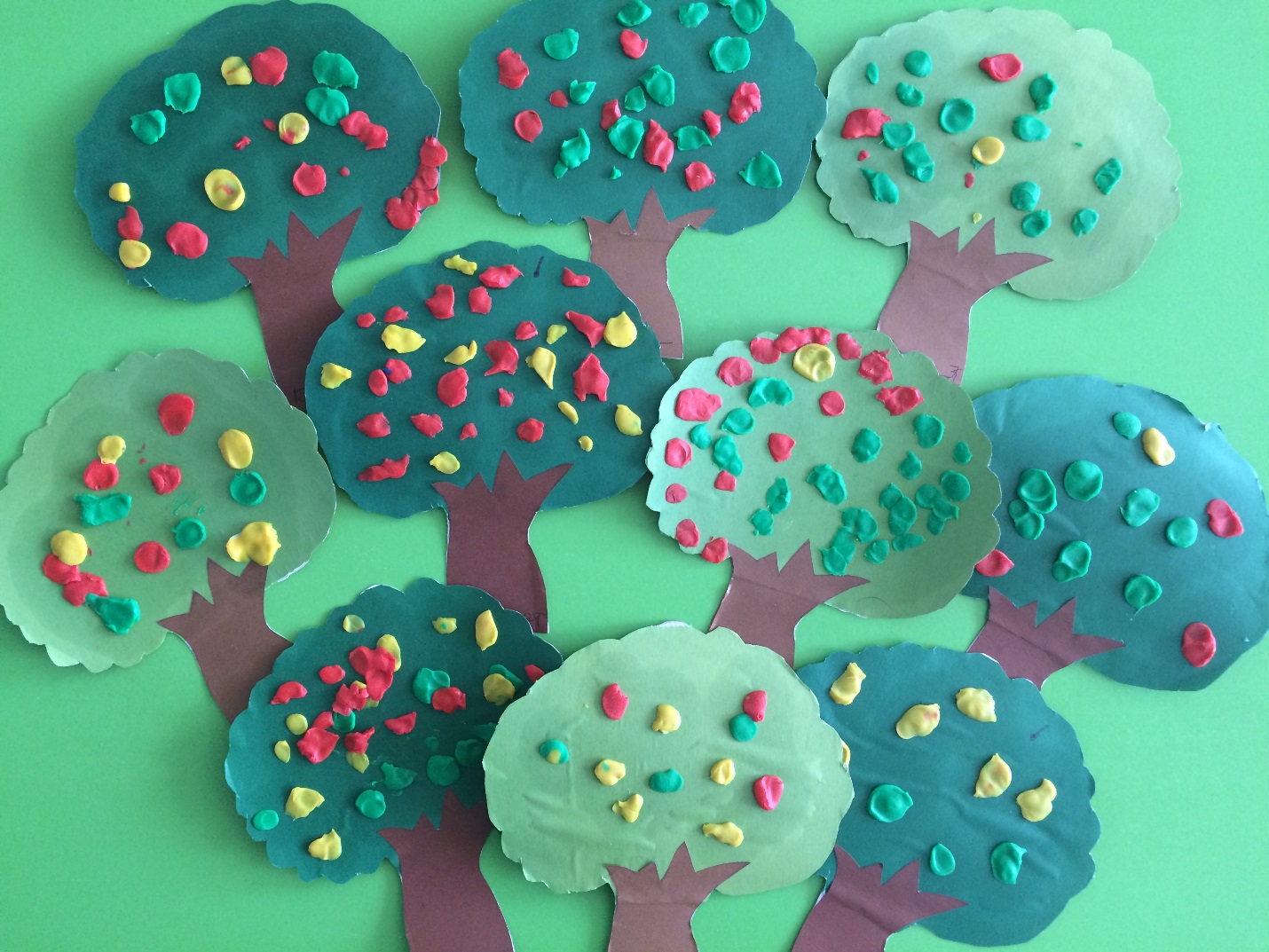 